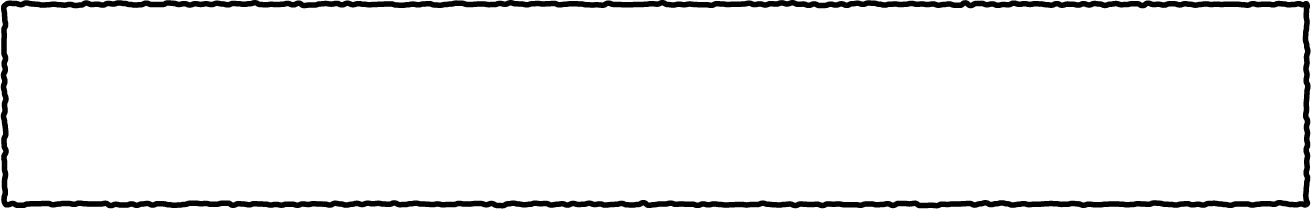 ドーナツカード	2年　くみ　なまえ（　　　　　　　　　　　）ページ計かくカード2年　くみ　なまえ（　　　　　　　　　　）みんなが　まとめた　が用紙を、どのように　はり、どんな　図かんの　ページを　つくるのか、考えましょう。図かん分せきカード2年　くみ　なまえ（　　　　　　　　　　）２さつの　図かんの　ページを　読んで、書かれている「こうもく」を書き出しましょう。１さつ目　　「こん虫のふしぎ」生きものの名前２さつ目　　「ワンダ　どうぶつ」生きものの名前つたえあいカード①　　　　　　　名まえ（　　　　　　　　　　　　　　　　　）☆友だちからの、　ふせんを　はりましょう。2年　くみ　なまえ（　　　　　　　　　　　　）生きもの図かんに　まとめる　「とい」をきめよう！生きものの　名前メモ①　しらべる　生きものを　まん中に　書きます。②　その　生きものに　ついて　しらべて　みたい　ことを書き出します。・・・・・・・・・・わかったことしつもんまとめる「とい」（れい：〇〇は何をたべるのか。）たんとうする人